Carta Declaración de Conflicto de Interés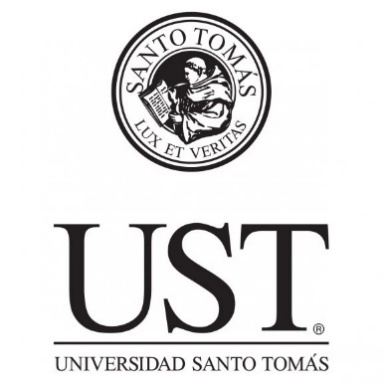 Comité de ética científico (CEC-UST)Yo,(nombre del investigador principal) como Investigador responsable del proyecto de investigación (título del proyecto, concurso, id, universidad, sede) y conforme a lo estipulado en el Reglamento Comité de Ética Científico de la Universidad Santo Tomas, de acuerdo con los principios de Ética para la Investigación en Seres Humanos y a lo que establece las normas nacionales e internacionales que suscribe Chile en materias de investigación científica en seres humanos, que establece que es necesario comunicar por escrito la existencia de alguna relación entre los autores del estudio y cualquier entidad pública o privada de la cual se pudiera derivar algún posible conflicto de interés.Por lo que declaro que no existe conflicto de interés relacionado con el estudio propuesto, en caso de que uno de mis colaboradores lo tuviese, me comprometo a informarlo al CEC-UST al momento de estar en conocimiento de este.Atentamente,FirmaNombre del investigador (Ciudad), (mes), de (día) del (año). 